附件“甲辰龙10元”等14款即开型福利彩票游戏规则一、甲辰龙10元（一）面值：10元。（二）奖组：2000万张。（三）玩法：刮开覆盖膜，如果刮出任何奖金金额，即可获得该奖金；如果刮出“”图符，即可获得50元奖金。中奖奖金兼中兼得。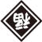 （四）设奖方案：二、甲辰龙20元（一）面值：20元。（二）奖组：2000万张。（三）玩法：刮开覆盖膜，如果刮出任何奖金金额，即可获得该奖金；如果刮出“”图符，即可获得100元奖金。中奖奖金兼中兼得。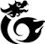 （四）设奖方案：三、甲辰龙30元（一）面值：30元。（二）奖组：2000万张。（三）玩法：本彩票共有两个玩法，两个玩法区内的中奖奖金兼中兼得。玩法一：刮开覆盖膜，如果刮出“”图符，即可获得该图符下方所对应的奖金。中奖奖金兼中兼得。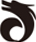 玩法二：刮开覆盖膜，如果任意一个“我的号码”与任意一个“中奖号码”相同，即可获得该“我的号码”下方所对应的奖金。中奖奖金兼中兼得。（四）设奖方案：四、甲辰龙50元（一）面值：50元。（二）奖组：2000万张。（三）玩法：本彩票共有4个玩法，4个玩法区内的中奖奖金兼中兼得。玩法一：刮开覆盖膜，如果任意一个“我的号码”与任意一个“中奖号码”相同，即可获得该“我的号码”下方所对应的奖金。中奖奖金兼中兼得。玩法二：刮开覆盖膜，如果刮出“”图符，即可获得100元奖金。中奖奖金兼中兼得。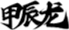 玩法三：刮开覆盖膜，在同一局游戏中，如果刮出两个相同的图符，即可获得该局游戏右侧所对应的奖金。共有9局游戏，中奖奖金兼中兼得。玩法四：刮开覆盖膜，如果刮出任何奖金金额，即可获得该奖金。中奖奖金兼中兼得。（四）设奖方案：五、火辣辣（一）面值：10元。（二）奖组：200万张。（三）玩法：刮开覆盖膜，在同一局游戏中，如果刮出3个相同的图符，即可获得该局游戏右侧所对应的奖金；如果在任意一局游戏中刮出“”图符，即可获得该局游戏右侧所对应的奖金。共有10局游戏，中奖奖金兼中兼得。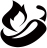 （四）设奖方案：六、相聚时刻（一）面值：10元。（二）奖组：100万张。（三）玩法：刮开覆盖膜，如果任意一个“我的号码”与任意一个“中奖号码”相同，即可获得该“我的号码”下方所对应的奖金。中奖奖金兼中兼得。（四）设奖方案：七、彩虹宝石（一）面值：20元。（二）奖组：500万张。（三）玩法：刮开覆盖膜，如果刮出“”图符，即可获得该图符下方所对应的奖金。中奖奖金兼中兼得。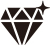 （四）设奖方案：八、诸事长虹（一）面值：20元。（二）奖组：100万张。（三）玩法：本彩票共有两个玩法，两个玩法区内的中奖奖金兼中兼得。玩法一：刮开覆盖膜，如果刮出任何奖金金额，即可获得该奖金。中奖奖金兼中兼得。玩法二：刮开覆盖膜，如果任意一个“我的号码”与任意一个“中奖号码”相同，即可获得该“我的号码”下方所对应的奖金。中奖奖金兼中兼得。（四）设奖方案：九、出色（一）面值：20元。（二）奖组：500万张。（三）玩法：刮开覆盖膜，如果刮出任何奖金金额，即可获得该奖金；如果刮出“”图符，即可获得100元奖金。中奖奖金兼中兼得。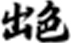 （四）设奖方案：十、新疆好地方-石榴花开（一）面值：20元。（二）奖组：100万张。（三）玩法：刮开覆盖膜，如果任意一个“我的号码”与任意一个“中奖号码”相同，即可获得该“我的号码”下方所对应的奖金；如果刮出“”图符，即可获得50元奖金。中奖奖金兼中兼得。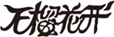 （四）设奖方案：十一、大美四川（一）面值：20元。（二）奖组：100万张。（三）玩法：刮开覆盖膜，如果刮出任何奖金金额，即可获得该奖金；如果刮出“”图符，即可获得50元奖金。中奖奖金兼中兼得。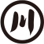 （四）设奖方案：十二、海南·山水（一）面值：20元。（二）奖组：100万张。（三）玩法：刮开覆盖膜，如果刮出任何奖金金额，即可获得该奖金。中奖奖金兼中兼得。（四）设奖方案：十三、囍（一）面值：20元。（二）奖组：250万张。（三）玩法：刮开覆盖膜，如果刮出任何奖金金额，即可获得该奖金。中奖奖金兼中兼得。（四）设奖方案：十四、唐风宋韵系列（一）面值：30元。（二）奖组：200万张。（三）玩法：刮开覆盖膜，如果刮出“”图符，即可获得该图符下方所对应的奖金。中奖奖金兼中兼得。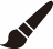 （四）设奖方案：奖级中奖金额（元）中奖个数奖金小计（元）1300,00051,500,000210,00010100,00031,000800800,00045008,0004,000,000520016,0003,200,0006100400,00040,000,000750160,0008,000,000830400,00012,000,00091020800,00016,000,00010104,440,00044,400,000合计6,224,815130,000,000奖级中奖金额（元）中奖个数奖金小计（元）1800,00043,200,000210,00020200,00031,0001,0001,000,000450017,4408,720,0005200124,00024,800,0006100300,00030,000,000780176,00014,080,000860400,00024,000,0009401,600,00064,000,00010204,500,00090,000,000合计7,118,464260,000,000奖级中奖金额（元）中奖个数奖金小计（元）11,000,00044,000,000210,00010100,00031,0001,9001,900,0004500100,00050,000,0005300200,00060,000,0006100480,00048,000,000760600,00036,000,000850800,00040,000,0009305,000,000150,000,000合计7,181,914390,000,000奖级中奖金额（元）中奖个数奖金小计（元）11,000,00044,000,0002100,000101,000,000310,0001001,000,00041,00060,00060,000,000550060,00030,000,0006300220,00066,000,0007150200,00030,000,00081001,280,000128,000,0009601,000,00060,000,00010505,400,000270,000,000合计8,220,114650,000,000奖级中奖金额（元）中奖个数奖金小计（元）1300,0001300,00025,0001050,00035005025,00043001,000300,00052002,600520,000610032,2503,225,00075010,000500,00083040,0001,200,000920164,0003,280,0001010360,0003,600,000合计609,91113,000,000奖级中奖金额（元）中奖个数奖金小计（元）1250,0001250,00025,000420,00031,0001010,000450010050,000520010020,00061005,500550,00075016,000800,00083044,0001,320,00092082,0001,640,0001010184,0001,840,000合计331,7156,500,000奖级中奖金额（元）中奖个数奖金小计（元）11,000,00011,000,000210,000110,00031,0009090,000450033,00016,500,000510020,0002,000,000650280,00014,000,000730340,00010,200,0008201,060,00021,200,000合计1,733,09265,000,000奖级中奖金额（元）中奖个数奖金小计（元）11,000,00011,000,00025,000840,00031,000400400,0004500400200,00052004,000800,000610020,0002,000,00075020,0001,000,00084040,0001,600,00093080,0002,400,0001020178,0003,560,000合计342,80913,000,000奖级中奖金额（元）中奖个数奖金小计（元）11,000,00022,000,0002100,0002200,000310,00010100,00041,000500500,00055002,0001,000,00062005,0001,000,000710098,0009,800,000850160,0008,000,000940400,00016,000,000103080,0002,400,00011201,200,00024,000,000合计1,945,51465,000,000奖级中奖金额（元）中奖个数奖金小计（元）11,000,00011,000,000210,000220,00031,000280280,00045005,0002,500,000510016,0001,600,00065024,0001,200,000720320,0006,400,000合计365,28313,000,000奖级中奖金额（元）中奖个数奖金小计（元）11,000,00011,000,000210,000440,00031,000100100,0004500800400,00052004,000800,000610016,0001,600,00075048,0002,400,00083072,0002,160,000920225,0004,500,000合计365,90513,000,000奖级中奖金额（元）中奖个数奖金小计（元）11,000,00011,000,000250,000150,00035,0001050,00041,000400400,00055002,0001,000,00061003,000300,00075044,0002,200,00083040,0001,200,000920340,0006,800,000合计429,41213,000,000奖级中奖金额（元）中奖个数奖金小计（元）11,000,00011,000,000260,000160,00036,666533,33046662,0001,332,0005200550110,000610023,5002,350,000766100,0006,600,000830300,4899,014,670920600,00012,000,000合计1,026,54632,500,000奖级中奖金额（元）中奖个数奖金小计（元）11,000,00011,000,000210,00020200,00031,0001,0001,000,00045001,000500,00053004,3301,299,0006100100,01010,001,000760100,0006,000,000850140,0007,000,000930400,00012,000,000合计746,36139,000,000